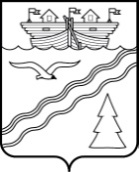 Администрация рабочего поселка Красные БакиКраснобаковского района Нижегородской областиПОСТАНОВЛЕНИЕот   18 ноября 2021 г.                                                                                 № 342 О внесении изменений в постановление Администрации рабочего поселка Красные Баки Краснобаковского района Нижегородской области от 12 ноября 2021 года № 333 «О разрешении на условно-разрешенный вид использования земельного участка» В связи с приведением в соответствие с действующим законодательством Администрация рабочего поселка Красные Баки постановляет: Внести изменения в постановление Администрации рабочего поселка Красные Баки Краснобаковского района Нижегородской области от 12 ноября 2021 года   № 333 «О разрешении на условно-разрешенный вид использования земельного участка», следующие изменения:В абзаце 1 резолютивной части постановления слова «общей площадью: 24 кв.м.» заменить на фразу общей площадью: 28 кв.м.Настоящее   постановление вступает в силу со дня его официального   обнародования. Глава Администрации                                                         Н.С. Захар